Publicado en Barcelona el 14/02/2020 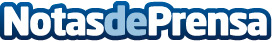 AleaSoft: Los electrointensivos podrán ofrecer PPA con la garantía del EstadoEl borrador del Estatuto de Consumidores Electrointensivos que se publicó esta semana propone compensar a la industria electrointensiva por algunos cargos de la factura eléctrica como la financiación de renovables y cogeneración y los costes extrapeninsulares. Para poder acogerse a estas compensaciones será necesario firmar un PPA de como mínimo cinco años por al menos el 10% del consumo. Este PPA contará con el aval del Estado para facilitar su firma con instalaciones de generación renovableDatos de contacto:Alejandro Delgado900 10 21 61Nota de prensa publicada en: https://www.notasdeprensa.es/aleasoft-los-electrointensivos-podran-ofrecer Categorias: Internacional Nacional Otras Industrias http://www.notasdeprensa.es